Wiedza o społeczeństwie kl. VIII27-28.05.2020Temat: Fakty i opinie – Integracja czy niezależność?. Dziś zapoznajcie się z informacjami zamieszczonymi na zdjęciu.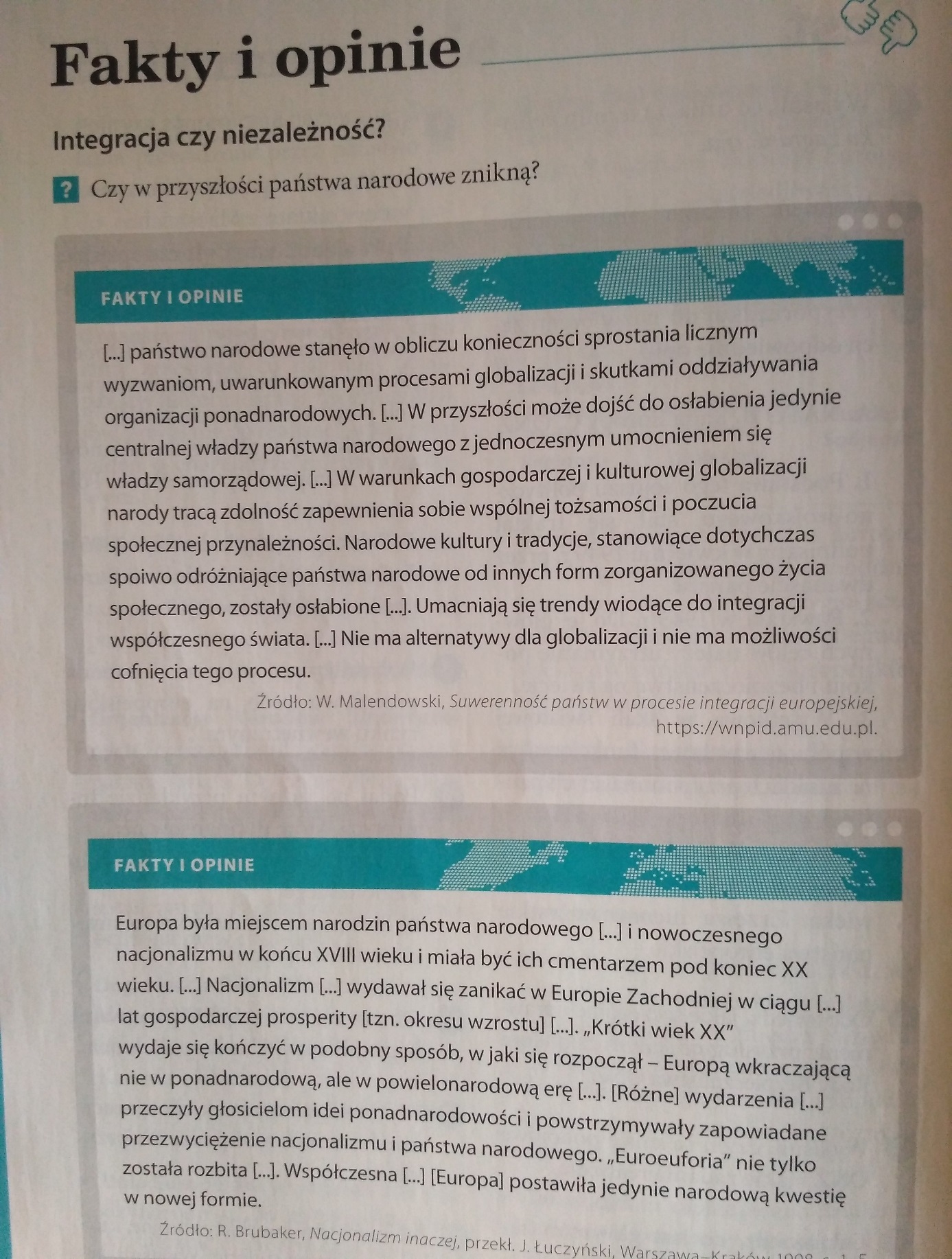 